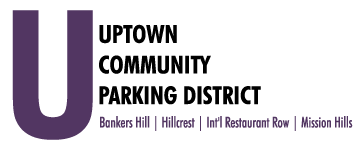  					         Executive Committee Meeting                                           Tuesday, September 6 2022, 3:00PM                                                                              UCPD Conference Room Introductions & Call to Order			-Dahl	Non-agenda public comment  Three-minute limit on non-agenda itemsJune 2022 financial review 						            			-EarnTreasurers report Bylaw review update Allen Resignation, due to business closureUCPD Elections, October AdReview the proposed UCPD Board agenda				            		Adjourn  